(Somente para inscrição pelos correios)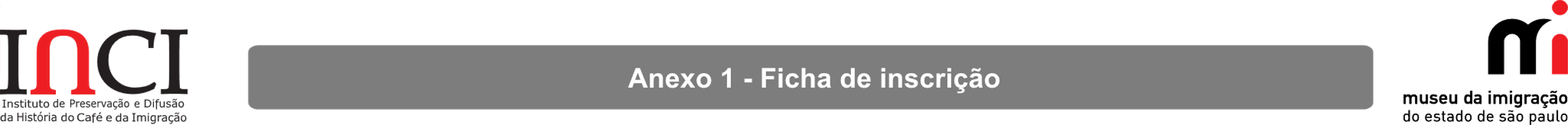 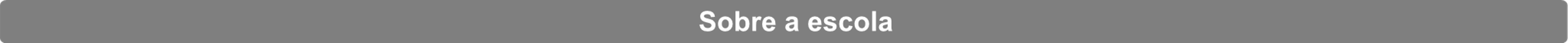 Nome da escola:    Rede de ensino: (   ) Municipal  (   ) Estadual CNPJ: Diretoria regional: Logradouro:                                                                                                 CEP:                         Número:            Bairro:                                                                   Município:                                            UF:            Região: (   ) Zona Norte (   ) Zona Sul (   ) Zona Leste (    ) Zona Oeste  (    ) Centro
Nome completo da coordenadora/coordenador pedagógico: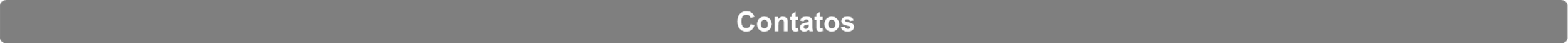 Telefone:                                                                                                   E-mail:Celular (opcional):Nome completo da professora/professor interlocutor do projeto: Disciplina:Telefone:                                                                                                 E-mail: Celular (opcional): 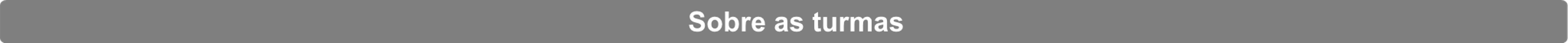 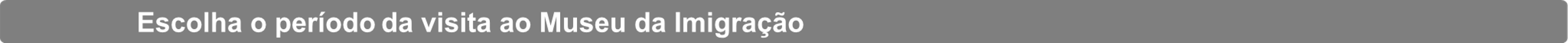 Período: (   ) Manhã (   ) Tarde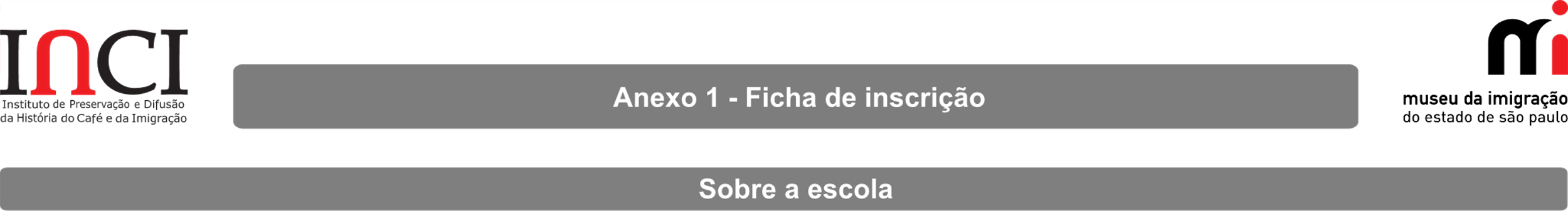 1) Por que a escola gostaria de participar do projeto Museu vai à escola com o Museu da Imigração? (até 1.000 caracteres com espaço)2) Nos conte um pouco sobre o perfil das turmas indicadas na ficha de inscrição e o porquê da escolha destas. (até 1.000 caracteres com espaço)3) Como projetos de combate ao racismo, à xenofobia, à LGBTfobia ou outras formas de discriminação poderiam auxiliar nos problemas enfrentados pela sua escola? Estes temas aparecem no cotidiano de trabalho com os alunos e quais as questões já diagnosticadas? De que forma? (até 2.000 caracteres com espaço)4) (Questão não classificatória e não obrigatória) Existe algum documento prévio que trate do tema em trabalhos realizados anteriormente pela escola? Caso o Plano Político Pedagógico da escola aborde estas questões, por favor, cite o(s) trecho(s) em questão. (até 2.000 caracteres)Turma 1: Período: (   ) Manhã (   ) TardeAno escolar: (   ) 8º ano (   ) 9º ano  (   ) 1º ano (   ) 2º ano (   ) 3º anoTurma 2: Período: (   ) Manhã (   ) TardeAno escolar: (   ) 8º ano (   ) 9º ano  (   ) 1º ano (   ) 2º ano (   ) 3º anoTurma 3: Período: (   ) Manhã (   ) TardeAno escolar: (   ) 8º ano (   ) 9º ano  (   ) 1º ano (   ) 2º ano (   ) 3º anoTurma 4: Período: (   ) Manhã (   ) TardeAno escolar: (   ) 8º ano (   ) 9º ano  (   ) 1º ano (   ) 2º ano (   ) 3º ano